TEHNISKĀ SPECIFIKĀCIJA Nr. TS 1608.008 v1Atslēga dinamometriskā ar sprūda mehānismu 12 – 50NmAttēlam ir informatīvs raksturs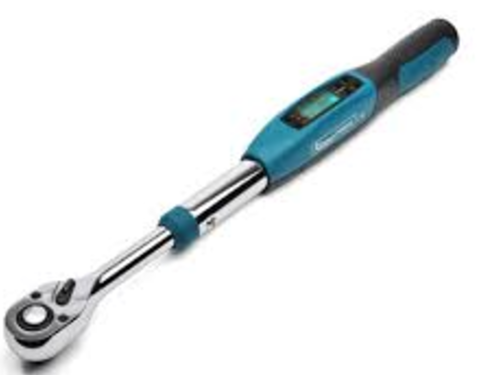 Nr.AprakstsMinimālā tehniskā prasībaPiedāvātās preces konkrētais tehniskais aprakstsAvotsPiezīmes1.Vispārīgā informācija1.1.Ražotājs (nosaukums, atrašanās vieta)Norādīt informāciju1.2.1608.008 Atslēga dinamometriskā ar sprūda mehānismu 12 – 50Nm Tipa apzīmējums Preces marķēšanai pielietotais EAN kods, ja precei tāds ir piešķirtsNorādīt vērtībuNorādīt vai, izmantojot EAN kodu, ražotājs piedāvā iespēju saņemt digitālu tehnisko informāciju par preci (tips, ražotājs, tehniskie parametri, lietošanas instrukcija u.c.)Norādīt informāciju1.3.Parauga piegāde laiks tehniskajai izvērtēšanai (pēc pieprasījuma), darba dienasNorādīt vērtību2.Standarti2.1.Atbilstība standartam LVS EN ISO 6789-1:2017 Skrūvju un uzgriežņu montāžas darbarīki. Dinamometriskie rokas darbarīki. 1.daļa: Prasības un metodes konstrukcijas atbilstības un kvalitātes atbilstības testēšanai. Minimālās prasības atbilstības deklarācijaiAtbilst2.2.Atbilstība standartam LVS EN ISO 6789-2:2017 Skrūvju un uzgriežņu montāžas darbarīki. Dinamometriskie rokas darbarīki. 2.daļa: Prasības kalibrēšanai un mērījumu nenoteiktības noteikšanaiAtbilst3.Dokumentācija3.1.Pielikumā, kā atsevišķs fails Iesniegts preces attēls, kurš atbilst sekojošām prasībām: ".jpg" vai “.jpeg” formātāizšķiršanas spēja ne mazāka par 2Mpixir iespēja redzēt  visu preci un izlasīt visus uzrakstus, marķējumus uz tāattēls nav papildināts ar reklāmuAtbilst3.2.Oriģinālā lietošanas instrukcija sekojošās valodāsLV vai EN3.3.Individuāls kalibrēšanas sertifikātsAtbilst5.Tehniskā informācija5.1.Pievienojums1/2”5.2.Pievilkšanas moments robežās12 – 50Nm5.3.GradācijaNm5.4.Pievilkšanas precizitāte± 3 - 4 %5.5.Sprūdrata mehānismsAtbilst5.6.Pievilkšanas momenta iestatīšana ar rokturiAtbilst5.7.Uzglabāšanas futlārisAtbilst6.Konstrukcija6.1.Garums0.25÷0.4 m6.5.Griezes momenta kontrole uz labo un kreiso pusiAtbilst6.6.Rokturis ar pretslīdes pārklājumuAtbilst